ČETRTEK, 23.4.2020Še dva dni do počitnic….Hitro poglej in naredi današnje naloge!!!1., 2. SLJ – UTRJUJEMO PISANJE S PISANIMI ČRKAMIV zvezek za slovenski jezik napiši naslov: VAJA in prepiši spodnje besede. Še prej pa jih preberi in ugotovi, katera črka (vedno samo ena) v besedi manjka.Fri_erka,                                                        f_zan,  fi__a,                                                             fižo__,  flav_a,                                                           par__um,  fefe__on,                                                      fik_s,  f__ača,                                                         še__, fluma__ter,                                                   f__got,  fan__,                                                           tele__on, ža__ran,                                                       fol__ja, folk__ora.V zvezek prepiši besede, ki imajo črko f.Franci, gozd, veverica, fazan, fižol, denar, fasada, folklora, pesem, pomlad, žafran, medved, telefon, frizer, pekarna, kifeljc,tiger, žirafa, risanka, film.2. SPO – SKRBIM ZA OKOLJENa spodnjih slikah so prikazani nekateri izmed čistejših načinov oskrbe z energijo.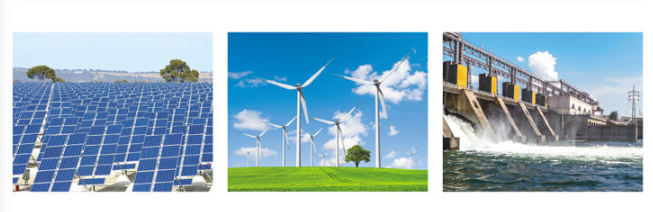 sončna elektrarna        vetrna elektrarna       hidroelektrarnaOglej si še kratko risanko na to temo:https://www.youtube.com/watch?v=orLqxPDlI1k&list=PLamP7Wo53u2qwsyoseeWpHtXLwiteYQab&index=9Naloga: Poskušaj si zamisliti svoj domači kraj v prihodnosti, ki bo okolju in ljudem prijazen.Kako bo izgledal? Kaj vse bodo tam imeli? Kako bodo skrbeli za čisto okolje? S čim se bodo vozili? Kako bo s smetmi? Kaj bodo počeli ljudje? Zamisli si kakšen izum, ki bi polepšal svet v tvojem kraju? Nariši tudi tega.V zvezek napiši naslov MESTO PRIHODNOSTI in čim bolj natančno nariši vse kar si si prej zamislil. Kaj veš, mogoče bo pa res tako. 3. MAT - UTRJEVANJE ZNANJA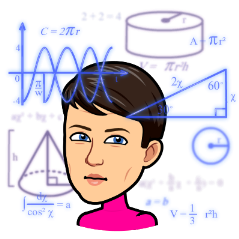 Kako hiter oziroma hitra si bil/a zadnjič v hitri matematiki z računi do 10?Danes za ogrevanje poskusi izboljšati svoj rezultat. https://www.digipuzzle.net/minigames/flashmath/timemath_math_till_10.htm?language=slovenian&linkback=../../education/math-till-10/index.htmV DZ -2.del, reši naloge na strani, 22, 23Pri računanju si lahko pomagaš  s stotičnim kvadratom.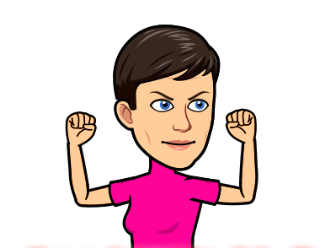 4. ŠPO - FITNES MONOPOLYTo igro ti pošiljam v PRILOGI. Če imaš slučajno tiskalnik, jo lahko tudi natisneš, drugače pa imej odprto na telefonu, računalniku. Vrzi kocko, poglej na katero polje stopiš ter opravi nalogo. Povabi k igri še družinske člane. Veliko zabave ti želim!!!  Učiteljica PetraOPB, četrtek 23. 4. 2020HERBARIJPojdi v naravo (lahko na bližnji travnik ali proti gozdu), povabi tudi starše, bratce in sestrice. Med sprehodom v poišči zanimive rastline, odtrgaj eno, dve, tri, jo primerno shrani. Ko prideš domov izbrano rastlino daj »prešati« med časopisni papir ter obteži s knjigami. Pusti nekaj dni da se rastlina lepo posuši, nato jo shrani, da jo prineseš v šolo ko se zopet vidimo.  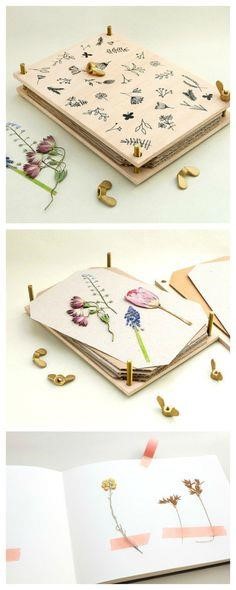 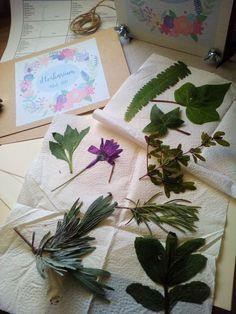 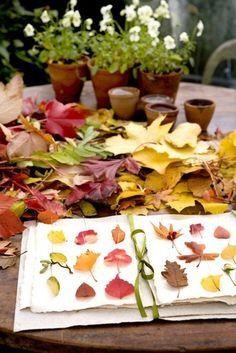 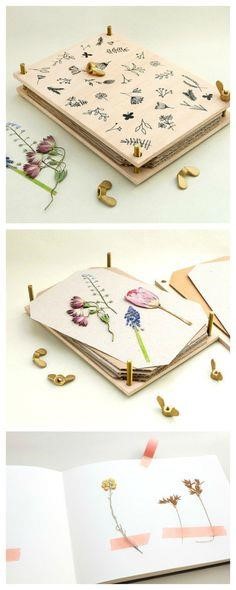 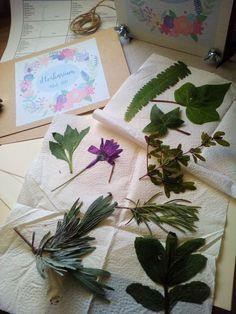 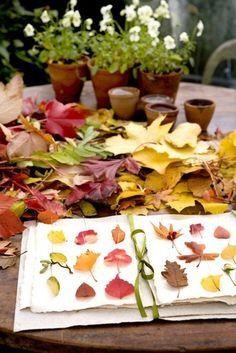 SPRETNOSTNE IGREV bližnjem gozdu, kamor ste se z družino odpravili na sprehod, del poti poskušajte prehoditi samo po koreninah dreves. Nazaj grede pa lahko med koreninami poskušaš teči tako, da ne stopiš nanje – pazi samo, da začneš počasi, da si med tekom ne poškoduješ gležnja.GOZDNI BINGOKer si danes že na sprehodu, mogoče tudi v bližnjem gozdu, se lahko igrate gozdni bingo. Tisti, ki prvi najde 5 predmetov, živali ali rastlin v vrstici, stolpcu ali diagonalno je zmagovalec. 